LA INDEPENDENCIAEl proceso de independencia planteó una serie de conflictos internos en las colonias a nivel administrativo, debido a la inexperiencia en la construcción de modelos de gobierno. Por lo anterior, se vivió un período de inestabilidad institucional, divergencias políticas y enfrentamientos ideológicos entre los llamados monárquicos o realistas, partidarios de conservar la tradición, la monarquía y el sistema colonial, y los denominados liberales o patriotas ,seguidores del sistema republicano como forma de gobierno y la democracia como sistema político. Este período comprendido entre 1810 y 1815 se denominó Patria Boba y se caracterizó por los conflictos internos y el surgimiento de tendencias políticas como el Federalismo y el centralismo. Los neogranadinos se preocuparon más por la consolidación de la soberanía de las provincias; la Nueva Granada se hallaba dividida en quince provincias cuando se efectuó la separación de España; estas fueron: Santa Fe, Tunja, Socorro, Pamplona, Santa Marta, Cartagena, Riohacha, Panamá, Veraguas, Chocó, Antioquia, Popayán, Mariquita, Neiva y Casanare. La provincia de Santa Fe convocó a representantes de todas las provincias, con el fin de lograr un acuerdo sobre la forma de gobierno que se debía adoptar. Desconfiandode esta ciudad, algunas provincias que guardaban intereses económicos y políticos propios mostraron su descontento con la poca participación y asistencia; entre ellas estaban: Antioquia, zona minera; el puerto de Cartagena, centro de comercio e importación; Tunja y Socorro, con una importante agricultura y manufactura. En noviembre de 1811, las más importantes provincias de la Nueva Granada se asociaron en la Confederación de las Provincias Unidas de la Nueva Granada. Tunja, Antioquia, Cartagena, Mariquita y Neiva promulgaron su propia Constitución. También Santa Fe formó un Estado propio, constituyéndose en la República de Cundinamarca, con la Constitución de abril de 1812. Ante la división existente, se proclamó fidelidad al rey español Fernando VII y se nombró presidente de Cundinamarca a Jorge Tadeo Lozano. Lozano deseaba conformar departamentos con una extensión suficiente para autoabastecerse y eliminar las pequeñas provincias. Antonio Nariño se opuso a estas ideas federalistas desde el periódico la Bagatela y ante la crisis del gobierno de Cundinamarca y la renuncia del presidente Lozano, los cundinamarqueses nombraron a Nariño como dirigente, quien desde entonces fijó la política que Cundinamarca debía seguir respecto de la unidad centralista del Nuevo Reino de Granada. Pero las provincias de Santa Marta y Pasto permanecieron fieles a la Corona española. ACTIVIDADES:   Elabora una sopa de letras con palabras que se encuentren en la lectura.  Consulta que es el centralismo y que es el Federalismo y el centralismo Cuáles fueron las primeras provincias que se formaron en Colombia Tras la independencia cuales fueron los primeros presidentes nombrados. Cual fue la fecha en que se promulgo la primera constitución.Estudiante:Grado: Año: 2015Docente:  Edna Luz López GómezFecha de recibo: Fecha de recibo: 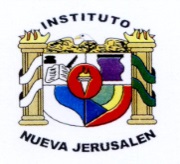 INSTITUTO NUEVA JERUSALEN“ Crecemos espiritualmente ,edificando el saber y el futuro en lo alto ”TALLER AREA DE SOCIALESINSTITUTO NUEVA JERUSALEN“ Crecemos espiritualmente ,edificando el saber y el futuro en lo alto ”TALLER AREA DE SOCIALESINSTITUTO NUEVA JERUSALEN“ Crecemos espiritualmente ,edificando el saber y el futuro en lo alto ”TALLER AREA DE SOCIALES